الجمهورية الجزائرية الديمقراطية الشعبيةPeople’s Democratic Republic of AlgeriaMinistry of Higher Education and Scientific Research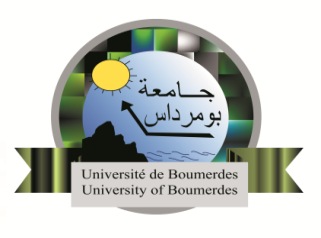 نيابة رئـاسة الجــامعة المكلفة بالعلاقات الخـارجية والــتعاون والتنشيط والاتصال والتظاهرات العلميةبطاقة الترشح للإستفادة من المشاركة في تظاهرة علمية في الخارجقرار رقم 255، المؤرخ في 25 فيفري  2024 -« خاصة بأساتذة التعليم العالي، الأساتذة المحاضرين قسم (أ) و(ب)، طلبة الدكتوراه (الأساتذة الباحثين وغير الأجراء)  »معلومات شخصية عن المترشح:..... …………………………………. ………………….....…………………. ………………………….اللقب والإسم: .......................................... ……………………........……………………...تاريخ ومكان الميلاد (البلدية والولاية):…………………………………………………..........……………………………………………….العنوان:رقم الضمان الإجتماعي:…………………………………………………………………………………………......................................................... ………………………………………………………………كلية/ معهد:الحالة المهنية، البيداغوجية والعلمية:الشهادة الأساسية: دكتوراه           ماجستير            ماستر           الرتبة : أستاذ التعليم العالي        محاضر (أ)         محاضر (ب)       مساعد (أ)           مساعد (ب)         طالب دكتوراه غير أجير  التخصص:............................................................................................................................................................................................……………………………………………………………………………………القسم:................................................ ……………………………………………………………………مخبر البحث:                   عضو        مدير حساب Google scolaire (URL) :.........................................................................................................................هل أودعت  كل ملفات الرجوع للسنوات السابقة؟:  نعم               لاهل استفدت من تكوين قصير المدى بالخارج من قبل؟: نعم               لاهل أنت في حالة نشاط خلال فترة الترشح؟:   نعم           لا  هل تتقلد منصب إداري في الجامعة؟: نعم               لاإذا كان نعم، أذكره: ……………………………...........………………………………………………………………...هل تتقلد منصب عالي في الجامعة؟:  نعم               لاإذا كان نعم، أذكره: ……………………………...........………………………………………………………………...أول تسجيل في الدكتوراه (السنة  الجامعية):....................................................................................................... تاريخفي جامعة:....................................................................... قسم:......................................................................  .............................................. ……………………………………......…………........…………مخبر البحث: نسبة التقدم في البحث (%):.....................................................................................................................................عنوان الأطروحة:..................................................................................................................................... مدير الأطروحة (اللقب، الإسم، الرتبة، التخصص، الهيئة):..............................................................................................مشرف الأطروحة المساعد (إن وجد):......................................................................................................................التأطير:    وطني                إشراف ثنائي (Co-encadrement               (إشراف دولي  مشترك(Cotutelle)         تاريخ المناقشة المتوقع: .........................................................................................................................................مشروع العمل (وصف المشاركة في التظاهرة العلمية): مجال حديث و أولوية للوطنمجال مبتكر في العلوم الاجتماعية والإنسانية  التظاهرة العلمية مفهرسة في قاعدة بيانات دولية : نعم               لا  اذا كان نعم، اذكرها:...............................................................................................................................................الآثار المنتظرة: الأهمية العلمية للمداخلة:..........................................................................................................................................الأثر المنتظر على العمل الشخصي ( بحث، نشر،الخ...):...................................................................................................           الأثر المنتظر على الهيئة (القسم، الكلية، المخبر،الجامعة):................................................................................................ماهو: (فتح الليسانس، الماستر، دروس عبر الخط، شراكة، مشاريع مشتركة، حركية الطلبة، الإشراف المشترك، حركية الأساتذة، تنظيم ورشة عمل، تعليم عن بعد، إتفاقيات، ندوة، مؤتمر...)؟......................................................................................... 4- المنظم، تاريخ ومكان التظاهرة العلمية الدولية: المنظم:.................................................................................................................................................................جامعة، مدرسة، مخبر، مركز بحث:.................................................................................................................البلد:.......................................................، المدينة..................................................................................................مدة التظاهرة العلمية [07-03] أيام: ...........................................................................................................................التاريخ الفعلي لبداية التظاهرة:..................................................................................................................................التاريخ الفعلي لنهاية التظاهرة:.................................................................................................................................... ملف للإيداع: طلب المشاركة في تظاهرة علمية دولية مفهرسة في قاعدة بيانات دولية (بطاقة الترشح هذه).رسالة  قبول المداخلة (مع التقيد بتوصيات الوزارة الوصية في مجال البلدان المستقبلة).نص المداخلة تحت  عنوان الجامعة الرسمي  ( بالنسبة لطلبة الدكتوراه، يجب أن تكون لها علاقة مع إشكالية البحث.برنامج (مطوية)  التظاهرة، ومعلومات عن تغطية لتكاليف التسجيل.شهادة تسجيل في السنة الجامعية الجارية (ابتداء من السنة الثانية إلى السنة السادسة بالنسبة لنظام الكلاسيك أو  الخامسة بالنسبة لنظام ا ل د) شهادة عمل أو شهادة عدم الإنتماء للضمان الإجتماعي ل CNAS/CASNOS، ماعدا " الإنتماء بصفة طالب".مقرر التعيين في آخر رتبة.نسخة عن الصفحة الأولى من جواز السفر.ترخيص بالغياب، ممضى من طرف المسؤول المباشر.مستخرج أو محضر المجلس العلمي.أنا، الممضي(ة) أسفله، السيد(ة):................................................................................................................................................أصرح بشرفي بأن كل المعلومات الواردة أعلاه صحيحة، وأتعهد بالمشاركة في التظاهرة  التي استفدت منها و إيداع ملف العودة كاملا حسب مايمليه القرار ساري المفعول. بومرداس في: ............................ملف الرجوع من اللإقامة العلمية قصيرة المدى بالخارج:بعد إتمام المشاركة في التظاهرة العلمية، على المستفيدين إيداع الوثائق التالية:نسخة من جواز السفر أوالأمر بمهمة مختوم من طرف شرطة الحدود .(PAF) تقرير عن عرض النتائج المحققة أمام هيئة التدريس بالقسم أو المخبر.المسطرة الإجرائية (كتاب الملتقى).شهادة المشاركة.إثبات دفع تكاليف التسجيل.كشف صرف العملة.تذكرة الطائرة مع ذكر السعر.رأي مدير الأطروحة:إمضاء المترشح:رأي المجلس العلمي للكلية/ المعهد:راي اللجنة العلمية للقسم: رأي نائب مدير الجامعة المكلف بالعلاقات الخارجية:رأي عميد الكلية / مدير المعهد:رأي مدير الجامعة:رأي مدير الجامعة: